JOIN US!!for our Palm Sundayprocession and Family Service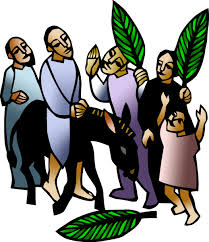 10.15 procession from the school10.30 Family Service at churchSunday 2nd AprilCome and share in the build-up to Easter!